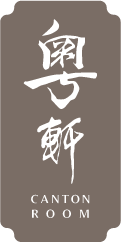 特選點心Special Dim-Sum點心  任點任食放題早餐 (二位用)Dim-Sum All-You-Can-Eat Breakfast Menu for 2 persons  粵軒灌湯餃  Dumpling w/ Assorted in Soup    粵軒灌湯餃  Dumpling w/ Assorted in Soup    粵軒灌湯餃  Dumpling w/ Assorted in Soup    粵軒灌湯餃  Dumpling w/ Assorted in Soup    粵軒灌湯餃  Dumpling w/ Assorted in Soup    粵軒灌湯餃  Dumpling w/ Assorted in Soup    粵軒灌湯餃  Dumpling w/ Assorted in Soup    粵軒灌湯餃  Dumpling w/ Assorted in Soup  南非鮑魚燒賣  Steamed Minced Pork Dumpling w/ Abalone  南非鮑魚燒賣  Steamed Minced Pork Dumpling w/ Abalone  南非鮑魚燒賣  Steamed Minced Pork Dumpling w/ Abalone  南非鮑魚燒賣  Steamed Minced Pork Dumpling w/ Abalone  南非鮑魚燒賣  Steamed Minced Pork Dumpling w/ Abalone  南非鮑魚燒賣  Steamed Minced Pork Dumpling w/ Abalone  南非鮑魚燒賣  Steamed Minced Pork Dumpling w/ Abalone  南非鮑魚燒賣  Steamed Minced Pork Dumpling w/ Abalone   點心拼盤  Dim Sum Platter   點心拼盤  Dim Sum Platter   點心拼盤  Dim Sum Platter   點心拼盤  Dim Sum Platter   點心拼盤  Dim Sum Platter   鮮蝦餃皇  鮮蝦餃皇  鮮蝦餃皇 Steamed Prawn Dumpling   Steamed Prawn Dumpling   Steamed Prawn Dumpling   2件/pieces2件/pieces粵軒燒賣粵軒燒賣粵軒燒賣Steamed Minced Pork Dumpling  Steamed Minced Pork Dumpling  Steamed Minced Pork Dumpling  2件/pieces2件/pieces鮑汁叉燒包鮑汁叉燒包鮑汁叉燒包Steamed Barbecue Pork Bun Steamed Barbecue Pork Bun Steamed Barbecue Pork Bun 1件/piece1件/piece娥姐粉果娥姐粉果娥姐粉果Steamed Minced Pork DumplingSteamed Minced Pork DumplingSteamed Minced Pork Dumpling1件/piece1件/piece任選下列點心出品All-You-Can-Choose Dim-Sum from the following Menu任選下列點心出品All-You-Can-Choose Dim-Sum from the following Menu任選下列點心出品All-You-Can-Choose Dim-Sum from the following Menu任選下列點心出品All-You-Can-Choose Dim-Sum from the following Menu任選下列點心出品All-You-Can-Choose Dim-Sum from the following Menu任選下列點心出品All-You-Can-Choose Dim-Sum from the following Menu任選下列點心出品All-You-Can-Choose Dim-Sum from the following Menu任選下列點心出品All-You-Can-Choose Dim-Sum from the following Menu任選下列點心出品All-You-Can-Choose Dim-Sum from the following Menu任選下列點心出品All-You-Can-Choose Dim-Sum from the following Menu靈芝素粉果靈芝素粉果Steamed Vegetarian DumplingSteamed Vegetarian DumplingSteamed Vegetarian Dumpling蛋香馬拉糕Steamed Sweetened CakeSteamed Sweetened CakeSteamed Sweetened CakeSteamed Sweetened Cake時菜牛肉球時菜牛肉球Steamed Minced Beef BallSteamed Minced Beef BallSteamed Minced Beef Ball薑汁千層糕Steamed Layer Cake w/ Ginger JuiceSteamed Layer Cake w/ Ginger JuiceSteamed Layer Cake w/ Ginger JuiceSteamed Layer Cake w/ Ginger Juice魚湯菜肉餃魚湯菜肉餃Steamed Pork Dumpling in Fish SoupSteamed Pork Dumpling in Fish SoupSteamed Pork Dumpling in Fish Soup奶黃煎堆仔Deep-fried Sesame Ball w/ CustardDeep-fried Sesame Ball w/ CustardDeep-fried Sesame Ball w/ CustardDeep-fried Sesame Ball w/ Custard豉汁蒸肉排豉汁蒸肉排Steamed Spare Ribs in Black Bean SauceSteamed Spare Ribs in Black Bean SauceSteamed Spare Ribs in Black Bean Sauce賀壽蟠桃包Steamed Birthday BunSteamed Birthday BunSteamed Birthday BunSteamed Birthday Bun豉汁蒸鳳爪豉汁蒸鳳爪Steamed Chicken Feet in Black Bean SauceSteamed Chicken Feet in Black Bean SauceSteamed Chicken Feet in Black Bean Sauce錦繡炒米粉Fried Vermicelli w/ Assorted Meats & VegetablesFried Vermicelli w/ Assorted Meats & VegetablesFried Vermicelli w/ Assorted Meats & VegetablesFried Vermicelli w/ Assorted Meats & Vegetables脆皮蝦春卷脆皮蝦春卷Deep-fried Spring RollDeep-fried Spring RollDeep-fried Spring Roll豉油皇炒麵Fried Noodles w/ Soy SauceFried Noodles w/ Soy SauceFried Noodles w/ Soy SauceFried Noodles w/ Soy Sauce糖檸叉燒酥糖檸叉燒酥Barbecue Pork Puff w/ Preserved LemonBarbecue Pork Puff w/ Preserved LemonBarbecue Pork Puff w/ Preserved Lemon皮蛋瘦肉粥Congee with Pork & Preserved EggCongee with Pork & Preserved EggCongee with Pork & Preserved EggCongee with Pork & Preserved Egg安蝦咸水角安蝦咸水角Deep-fried PuffDeep-fried PuffDeep-fried Puff